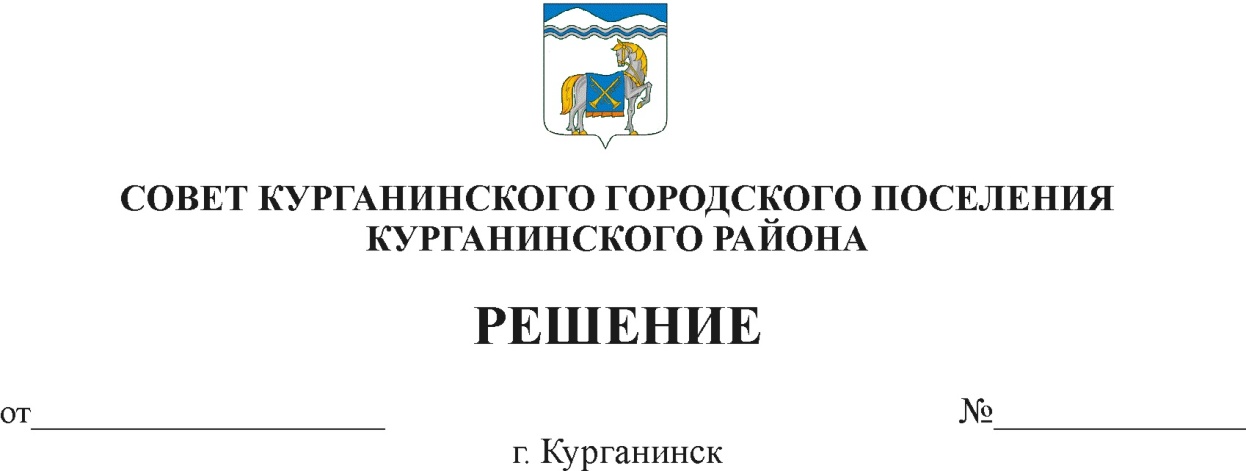             25.11.2021	148О передаче муниципального имущества Курганинского городского поселения Курганинского района в оперативное управление муниципальному казенному учреждению «Комплекс»В соответствии со статьями 215, 296 Гражданского кодекса Российской   Федерации, Федерального закона от 6 октября 2003 года № 131-ФЗ «Об общих принципах организации местного самоуправления Российской Федерации», Устава Курганинского городского поселения Курганинского района, решения Совета Курганинского городского поселения Курганинского района от 28 июля 2016 года № 134 «Об утверждении Положения о порядке владения, пользования и распоряжения муниципальным имуществом Курганинского городского поселения Курганинского района», Совет Курганинского городского поселения Курганинского района р е ш и л:Передать в оперативное управление муниципальному казенному учреждению «Комплекс» имущество:	часть административного здания, первый этаж, площадью                              138,8 квадратных метров, расположенного по адресу город Курганинск, улица Ленина, 27.2. Передачу имущества согласно пункта 1 настоящего решения Совета Курганинского городского поселения Курганинского района, произвести                 по акту приема-передачи муниципального имущества Курганинского городского поселения Курганинского района в оперативное управление муниципальному казенному учреждению «Комплекс».3. Организационному отделу администрации Курганинского городского поселения Курганинского района (Поломеева О.А.)  обеспечить  размещение настоящего решения на официальном сайте администрации Курганинского городского поселения Курганинского района в информационно-телекоммуникационной сети «Интернет».	4. Контроль за выполнением настоящего решения возложить                    на заместителя главы Курганинского городского поселения Курганинского района Алексеева А.И.2	5. Решение вступает в силу со дня его подписания.Председатель Совета Курганинского городского поселения Курганинского района                                         Л.Е. ПлетневГлава Курганинского городского поселения Курганинского района                                      В.П. Руденко